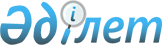 2008 жылға арналған қалалық бюджет туралы
					
			Күшін жойған
			
			
		
					Ақмола облысы Көкшетау қалалық мәслихатының 2007 жылғы 13 желтоқсандағы N С-6/6 шешімі. Ақмола облысы Көкшетау қаласының Әділет басқармасында 2007 жылғы 25 желтоқсанда N 1-1-67 тіркелді. Күші жойылды - Ақмола облысы Көкшетау қалалық мәслихатының 2009 жылғы 21 сәуірдегі № с-23/5 шешімімен      Ескерту. Күші жойылды - Ақмола облысы Көкшетау қалалық мәслихатының 2009.04.21 № с-23/5 шешімімен

      Қазақстан Республикасының Кодексі 2004 жылғы 24 сәуірдегі "Қазақстан Республикасының Бюджеттік кодексінің" (бұдан әрі - Қазақстан Республикасының Бюджеттік Кодексі) 63 бабына және Қазақстан Республикасының 2001 жылғы 23 қаңтардағы "Қазақстан Республикасындағы жергілікті мемлекеттік басқару туралы" Заңының 6 бабы, 1 тармағының 1) тармақшасына сәйкес Көкшетау қалалық мәслихаты ШЕШТІ: 

      1. 2008 жылға арналған қалалық бюджет 1 қосымшаға сәйкес келесі көлемде бекітілсін: 

      1) кірістер - 9 001 846,4 мың теңге, соның ішінде: 

      салықтық түсімдер - 4 768 838 мың теңге; 

      салықтық емес түсімдер - 120 701 мың теңге; 

      негізгі капиталды сатудан түсетін түсімдер - 824 605 мың теңге; 

      трансферттік түсімдер - 3 287 702,4 мың теңге. 

      2) шығындар - 9 417 285,6 мың теңге; 

      3) операциялық сальдо - - 415 439,2 мың теңге; 

      4) таза бюджеттік несиелендіру - - 153 905 мың теңге, соның ішінде: 

      бюджеттік несиелерді төлеу - 153 905 мың теңге; 

      5) қаржы активтерімен жасалатын операциялар бойынша сальдо -  301 529 мың теңге, соның ішінде: 

      қаржы активтерін алу - 303 729 мың теңге; 

      мемлекеттік қаржы активтерін сатудан түсетін түсімдер - 2 200 мың теңге; 

      6) бюджеттік тапшылық (профицит) - -563 063,2 мың теңге; 

      7) бюджеттік тапшылықты қаржыландыру (профицитті пайдалану) 563 063,2 мың теңге. 

      Ескерту. 1-тармаққа өзгерту енгізілді - Ақмола облысы Көкшетау қалалық мәслихатының 2008.01.17 N С-7/5; 2008.04.14 N C-11/5; 2008.07.11 N С-13/5; 2008.09.22 N С-15/5; 2008.11.20 N C-17/5Шешімдерімен.      

      2. Қазақстан Республикасының Бюджет Кодексінің 49 бабының 1 тармағына және Ақмола облысы мәслихатының 2007 жылғы 5 желтоқсандағы N 4С-3-4 "2008 жылғы облыстық бюджет туралы" шешіміне (Ақмола облысының әділет департаментінде 2007 жылғы 21 желтоқсанда N 3238 болып тіркелген) сәйкес кірісті бөлу нормативі келесі мөлшерде бекітілді: 

      1) облыстық бюджетке кәсіпкерлік қызметпен айналысатын жеке тұлғалардан алынатын жеке табыс салығы бойынша - 100%; 

      2) Көкшетау қаласының бюджетіне әлеуметтік салық бойынша - 100%.      

      3. Келесі көздердің есебінен қалалық бюджеттің кірістері бекітілсін: 

      салықтық түсімдер, соның ішінде: 

      жеке табыс салығы, кәсіпкерлік қызметпен айналысатын жеке тұлғалардан алынатын жеке табыс салығын алып тастағанда; 

      әлеуметтік салық; 

      мүлікке салынатын салық; 

      жер салығы; 

      көлік құралдарына салынатын салық; 

      бірыңғай жер салығы; 

      акциздер; 

      табиғи және басқа ресурстарды пайдаланғаны үшін түсетін түсімдер; 

      кәсіпкерлік және кәсіби қызметті жүргізгені үшін алынатын алымдар; 

      мемлекеттік баж салығы. 

      2) салықтық емес түсімдер, соның ішінде: 

      мемлекеттік кәсіпорындардың таза кірісі бөлігіндегі түсімдері; 

      мемлекет меншігіндегі мүлікті жалға беруден түсетін кірістер; 

      мемлекеттік бюджеттен қаржыландырылатын мемлекеттік мекемелердің тауарларды (жұмыстарды, қызметтер көрсетуді) өткізуінен түсетін түсімдер; 

      жергілікті бюджеттен қаржыландырылатын мемлекеттік мекемелер ұйымдастыратын мемлекеттік сатып алу өткізуден түсетін ақша түсімдері; 

      мемлекеттік бюджеттен қаржыландырылатын, сондай-ақ Қазақстан Республикасы Ұлттық Банкінің бюджетінен (шығыстар сметасынан) ұсталатын және қаржыландыратын мемлекеттік мекемелер салатын айыппұлдар, өсімпұлдар, санкциялар, өндіріп алулар; 

      басқа да салықтық емес түсімдер. 

      3) негізгі капиталды сатудан түсетін түсімдер, соның ішінде: 

      мемлекеттік мекемелерге бекітілген мемлекеттік мүлікті сату; 

      жерді сату; 

      материалдық емес активтерді сату; 

      4) келіп түсетін трансферттер, соның ішінде: облыстық бюджеттен түсетін трансферттер.      

      4. Қала бюджетінің шығындарында 911 636 мың теңге сомасында облыстық бюджетке алымдар алу қаралғандығы есепке алынсын.      

      5. 2008 жылға арналған қалалық бюджетте республикалық бюджет қаражаттары есебінен білім беру саласына мақсатты трансферттерді дамытуға 593 332 мың теңге сомасы қарастырылғандығы ескерілсін, соның ішінде: 

      1) ағымдағы мақсатты трансферттері 65 901 мың теңге сомасында, соның ішінде: 

      бастауыш, негізгі орта және жалпы орта бiлiм беретiн мемлекеттiк мекемелердiң физика, химия, биология кабинеттерiн оқу жабдықтарымен жарақтандыруға - 24 150 мың теңге; 

      бастауыш, негізгі орта және жалпы орта білім беру  ұйымдарын арнайы техникалық және орнын толтырушы құралдармен қамтамасыз етуге - 22 165 мың теңге; 

      бастауыш, негізгі орта және жалпы орта білімнің  мемлекеттік жүйесінде интерактивті оқыту жүйесін енгізуге - 19 586 мың теңге; 

      2) дамуға 527 431 мың теңге сомасында жіберілген мақсатты трансферттер, соның ішінде: 

      электрондық үкімет шеңберінде адам капиталының дамуына - 2 250 мың теңге; 

      Көкшетау қаласында 1 200 орынды жалпы білім беру мектебінің салыну құрылысына - 455 181 мың теңге. 

      Көкшетау қаласында 320 орынды бала-бақшаның салыну құрылысына - 70 000 мың теңге. 

      Ескерту. 5-тармаққа өзгерту енгізілді - Ақмола облысы Көкшетау қалалық мәслихатының 2008.07.11 N С-13/5; 2008.11.20 N C-17/5Шешімдерімен. 

       6. 2008 жылға арналған қалалық бюджетте білім беру саласы үшін облыстық бюджет есебінен 11 019 мың теңге сомасында келіп түскен мақсатты трансферттердің қаралатындығы ескерілсін, соның ішінде: 

      мектептерді интерактивті жабдықпен құралдандыруға - 11 019 мың теңге. 

      Ескерту. 6-тармаққа өзгерту енгізілді - Көкшетау қалалық мәслихатының 2008.09.22 N С-15/5 Шешімімен. 

      7. 2008 жылға арналған қалалық бюджетке республикалық бюджет қаражаттары есебінен халықты әлеуметтік қамтамасыз ету саласына ағымдағы мақсатты трансферттерден 4 100 мың теңге қарастырылғандығы ескерілсін, соның ішінде: 

      мемлекеттік атаулы әлеуметтік көмек көрсету - 1 100 мың теңге; 

      18 жасқа дейіні балаларға мемлекеттік жәрдемақылар көрсету - 3 000 мың теңге.      

      8. 2008 жылға арналған қалалық бюджетке облыстық бюджет қаражаттары есебінен халықты әлеуметтік қамтамасыз ету саласына ағымдағы мақсатты трансферттерден 10 418 мың теңге қарастырылғандығы ескерілсін, соның ішінде: Ұлы Отан соғысына қатысқандарға және мүгедектеріне коммуналдық шығындарды өтеуге әлеуметтік көмек көрсету үшін - 10 448,5 мың теңге. 

      Ескерту. 8-тармаққа өзгерту енгізілді - Көкшетау қалалық мәслихатының 2008.09.22 N С-15/5; 2008.11.20 N C-17/5 Шешімдерімен. 

      9. 2008 жылға арналған қалалық бюджетке республикалық бюджет қаражаттары есебінен мақсатты трансферттерді дамытуға 160 020 мың теңге сомасы қарастырылғандығы ескерілсін, соның ішінде: мемлекеттік қызметшілерді компьютерлік сауаттылыққа оқыту үшін - 4 930 мың теңге; 

      инженерлік-коммуникациялық инфрақұрылымдарды дамытуға және салуға - 82 090 мың теңге; 

      инженерлік желілерді жөндеуге және қайта құруға - 73 000 мың теңге. 

      Ескерту. 9-тармаққа өзгерту енгізілді - Көкшетау қалалық мәслихатының 2008.09.22 N С-15/5; 2008.11.20 N C-17/5 Шешімдерімен. 

      10. Облыстық бюджеттің қаражаты есебінен қарастырылған 1 841 747,2 мың теңге сомасында нысаналы трансферттер 2008 жылға арналған қалалық бюджетте есепке алынсын, соның ішінде: 

      1) ағымдағы нысаналы трансферттер 5 935 мың теңге сомасында, соның ішінде: 

      2) нысаналы трансферттер дамуына 1 841 747,2 мың теңге, соның ішінде: 

      Көкшетау қаласында спорт сарайының құрылысын аяқтауына - 314 553 мың теңге; 

      Көкшетау қаласында ішкі инженерлік жүйелер құрылысына - 310 500 мың теңге; 

      мемлекеттік коммуналдық кәсіпорындардың жарғылық капиталын ұлғайтуына - 241 795 мың теңге; 

      Көкшетау қаласындағы 7 - канализациялық сорғы станциясына (7-КСС) "Васильковский" шағын ауданына дейін канализациялық қысым коллекторын қайта жабдықтауға - 150 372,8 мың теңге; 

      Көкшетау қаласындағы 7 - канализациялық сорғы станция (7 -КСС) "Васильковский" шағын ауданындағы камераға дейін канализациялық қысым коллекторының екінші тармағын қайта жабдықтауға - 92 522,1 мың теңге; 

      Көкшетау қаласындағы "Васильковский" шағын ауданының 7 - канализациялық сорғы станциясынан (7 -КСС) бастап, канализациялық қысым коллекторының екі тармағын қайта жабдықтауға - 46 082 мың теңге; 

      Көкшетау қаласындағы 2 - канализациялық сорғы станциясынан (2- КСС) бастап, канализациялық қысым коллекторының оң тармағын қайта жабдықтауға - 48 918 мың теңге; 

      Көкшетау қаласындағы 6 - канализациялық сорғы станциясын (6 - КСС) қайта жабдықтауға - 22 154,3 мың теңге; 

      Көкшетау қаласындағы элеватордың канализациялық сорғы станциясын (элеватор - КСС) және Әуезов көшесіне дейінгі қысым коллекторын қайта жабдықтауға - 21 405,9 мың теңге; 

      Көкшетау қаласындағы 2 - аудандық қазандықтың (2 - АҚ) үшінші су жылыту қазандығының құрылысына, 1 кезекте сметалық құнының түзетулерін ескере отырып, 550 445,8 мың теңге; 

      Көкшетау қаласындағы 2 - аудандық қазандықта (2-АҚ) күл төгуге арналған жаңа қазан құрылысының жобалау-сметалық құжаттарын дайындауға және жоба бойынша мемлекеттік сараптау өткізуге - 42 998,3 мың теңге. 

      Ескерту. 10 тармақ жаңа редакцияда - Ақмола облысы Көкшетау қалалық мәслихатының 2008.04.14 N C-11/5; өзгерту енгізілді - Ақмола облысы Көкшетау қалалық мәслихатының 2008.07.11 N С-13/5; 2008.09.22 N С-15/5; 2008.11.20 N C-17/5 Шешімдерімен. 

      10-1. Облыстық бюджеттің қаражаты есебінен қарастырылған 150 000 мың теңге сомасындағы нысаналы трансферттер 2008 жылға арналған қалалық бюджетте есепке алынсын, соның ішінде: 

      Көкшетау қаласының жылумен қамтамасыз ететін кәсіпорындардың жұмысын тұрақты қамтамасыз ету үшін - 150 000 мың теңге; 

      Ескерту. 10-1 тармаққа өзгерту енгізілді - Көкшетау қалалық мәслихатының 2008.09.22 N С-15/5 Шешімімен. 

      11. 2008 жылға арналған қалалық жергілікті атқарушы органның резерві 203 091 мың теңге сомасында бекітілсін. 

      Ескерту. 11-тармаққа өзгерту енгізілді - Ақмола облысы Көкшетау қалалық мәслихатының 2008.01.17 N С-7/5; 2008.04.14 N C-11/5; 2008.07.11 N С-13/5 Шешімдерімен. 

      12. 2008 жылға арналған қалалық бюджетте Қазақстан Республикасының тұрғын үй құрылысы мемлекеттік бағдарламасына және 2008-2010 жылдарға арналған аймақтық бағдарламасына сәйкес (мүддені) нөлдік ставкада марапаттау бойынша тұрғын үй құрылысы үшін және сатып алу үшін жоғары тұрған бюджеттерден 619 896 мың теңге сомасында бюджеттік несиелер қарастырылсын, соның ішінде: 

      166 896 мың теңге - республикалық бюджет қаражаттары есебінен; 

      453 000 мың теңге - облыстық бюджет қаражаттары есебінен. 

      Ескерту. 12-тармаққа өзгерту енгізілді - Көкшетау қалалық мәслихатының 2008.09.22 N С-15/5 Шешімімен. 

      13. 2008 жылға арналған қала бюджеттің шығындарына 2006-2007 жылдарда облыстық бюджеттен тұрғын үй құрылысына бөлінген 297 000 мың теңге сомасындағы бюджеттік кредиттердің төленетіндігі ескерілсін. 

      14. 2008 жылға арналған қалалық бюджет шығындарының құрамына Қазақстан Республикасының заңына сәйкес қалалық бюджеттен қаржыландырылатын ауылдық жерлерде тұратын және жұмыс істеп жүрген білім беру, әлеуметтік қамтамасыз ету, мәдениет және спорт ұйымдарының мамандарына айлықақыдан және тарифтік ставкадан 25 пайыздық мөлшерде қосымша ақы төленетіндігі қарастырылған.      

      15. Бюджеттік инвестициялық жобаларды (бағдарламаларды) 

және заңды тұлғалардың жарғы капиталын қалыптастыруға немесе ұлғайтуға бағытталған, бюджеттік бағдарламаларға бөлінген, 2008 жылға арналған қалалық бюджетті дамыту бюджеттік бағдарламаларының тізімі 2 қосымшаға сәйкес бекітілсін.      

      16. 2007 жылға арналған қала бюджетін орындау процесінде секвестрлеуге жатпайтын бюджеттік бағдарламаларының тізбесі 3 қосымшаға сәйкес бекітілсін.      

      17. Қаладағы аудан, аудандық маңызы бар қала, кент, ауыл (село), ауылдық (селолық), округтің бюджеттік бағдарламалары 4 қосымшаға сәйкес бекітілсін.      

      18. Осы шешім Көкшетау қаласының әділет басқармасында мемлекеттік тіркеуден өткеннен кейін күшіне енеді.      

      19. Осы шешім 2008 жылдың 1 қаңтарынан бастап қолданысқа енгізіледі.        Төртінші шақырылған Көкшетау 

      қалалық мәслихатының алтыншы 

      сессияның төрағасы, 

      Көкшетау қалалық мәслихатының хатшысы 

          Көкшетау қалалық мәслихатының 

      "2008 жылға арналған қалалық бюджет туралы" 

      2007 жылғы 13 желтоқсандағы N С-6/6 

      шешіміне 1 қосымша       Ескерту. 1-қосымша жаңа редакцияда - Ақмола облысы Көкшетау қалалық мәслихатының 2008.11.20 N C-17/5 Шешімімен.    2008 жылға арналған қалалық бюджет 

        Көкшетау қалалық мәслихатының       

      "2008 жылға арналған қалалық бюджет туралы" 

      2007 жылғы 13 желтоқсандағы N С-6/6 шешіміне 

       2 қосымша                         Ескерту. 2-қосымша жаңа редакцияда - Ақмола облысы Көкшетау қалалық мәслихатының 2008.11.20 N C-17/5 Шешімімен.  Бюджеттік инвестициялық жобаларды (бағдарламаларды) және заңды тұлғаларды жарғы капиталын қалыптастыруға немесе ұлғайтуға бағытталған, бюджеттік бағдарламаларға бөлінген, 2008 жылға арналған қалалық бюджеттің дамыту бюджеттік бағдарламаларының тізімі 

Көкшетау қалалық мәслихатының 

      "2008 жылға арналған қалалық бюджет туралы" 

      2007 жылғы 13 желтоқсандағы N С-6/6 

      шешіміне 3 қосымша  2008 жылға арналған қалалық бюджет процесінің орындауында секвестрлеуге жатпайтын бюджеттік бағдарламаларының тізімі 

Көкшетау қалалық мәслихатының 

      "2008 жылға арналған қалалық бюджет туралы" 

      2007 жылғы 13 желтоқсандағы N С-6/6 

      шешіміне 4 қосымша       Ескерту. 4-қосымша жаңа редакцияда - Ақмола облысы Көкшетау қалалық мәслихатының 2008.11.20 N C-17/5 Шешімімен.  2008 жылға қаладағы аудан, аудандық маңызы бар қала, кент, ауыл (село), ауылдық (селолық) округінің бюджеттік бағдарламалары 

  

Көкшетау қалалық мәслихатының 

2007 жылғы 13 желтоқсандағы N С-6/6 

      шешіміне 5 қосымша       Ескерту. 5 қосымшамен толықтырылды - Ақмола облысы Көкшетау қалалық мәслихатының 2008.01.17 N С-7/5,өзгерту енгізілді - Ақмола облысы Көкшетау қалалық мәслихатының 2008.07.11 N С-13/5 Шешімдерімен.     Бюджеттік қаржының қалғаны 
					© 2012. Қазақстан Республикасы Әділет министрлігінің «Қазақстан Республикасының Заңнама және құқықтық ақпарат институты» ШЖҚ РМК
				Санаптар    Саныптар    Санапна    Атауы Сома мың теңге I. Кіріс 9001846,4 1 Салықтық түсімдер 4768838,0 1 1 Табыс салығы 347000,0 2 Жеке табыс салығы 347000,0 1 3 Әлеуметтiк салық 2393285,0 1 Әлеуметтік салық 2393285,0 1 4 Меншiкке салынатын салықтар 499776,0 1 Мүлiкке салынатын салықтар 298102,0 3 Жер салығы 75825,0 4 Көлiк құралдарына салынатын салық 125700,0 5 Бірыңғай жер салығы 149,0 1 5 Тауарларға, жұмыстарға және қызметтер көрсетуге салынатын iшкi салықтар 1364388,0 2 Акциздер 1255156,0 3 Табиғи және басқа ресурстарды пайдаланғаны үшiн түсетiн түсiмдер 45280,0 4 Кәсiпкерлiк және кәсiби қызметтi жүргiзгенi үшiн алынатын алымдар 63952,0 1 8 Заңдық мәнді іс-әрекеттерді жасағаны және (немесе) құжаттар бергені үшін оған уәкілеттігі бар мемлекеттік органдар немесе лауазымды адамдар алатын міндетті төлемдер 164389,0 1 Мемлекеттік баж 164389,0 2 Салықтық емес түсiмдер 120701,0 2 1 Мемлекет меншігінен түсетін түсімдер 4068,0 1 Мемлекеттік кәсіпорындардың таза кірісі бөлігіндегі түсімдер 468,0 5 Мемлекет меншігіндегі мүлікті жалға беруден түсетін кірістер 3600,0 2 2 Мемлекеттік бюджеттен қаржыландырылатын мемлекеттік мекемелердің тауарларды (жұмыстарды, қызметтер көрсетуді) өткізуінен түсетін түсімдер 17000,0 1 Мемлекеттік бюджеттен қаржыландырылатын мемлекеттік мекемелердің тауарларды (жұмыстарды, қызметтер көрсетуді) өткізуінен түсетін түсімдер 17000,0 2 3 Мемлекеттік бюджеттен қаржыландырылатын мемлекеттік мекемелер ұйымдастыратын мемлекеттік сатып алуды өткізуден түсетін ақша түсімдері 901,0 1 Мемлекеттік бюджеттен қаржыландырылатын мемлекеттік мекемелер ұйымдастыратын мемлекеттік сатып алу өткізуден түсетін ақша түсімдері 901,0 2 4 Мемлекеттік бюджеттен қаржыландырылатын, сондай-ақ Қазақстан Республикасы Ұлттық Банкінің бюджетінен (шығыстар сметасынан) ұсталатын және қаржыландырылатын мемлекеттік мекемелер салатын айыппұлдар, өсімпұлдар, санкциялар, өндіріп алулар 85926,0 1 Мұнай секторы кәсіпорындарынан түсетін түсімдерді қоспағанда, мемлекеттік бюджеттен қаржыландырылатын, сондай-ақ Қазақстан Республикасы Ұлттық Банкінің бюджетінен (шығыстар сметасынан) ұсталатын және қаржыландырылатын мемлекеттік мекемелер салатын айыппұлдар, өсімпұлдар, санкциялар, өндіріп алулар 85926,0 2 6 Басқа да салықтық емес түсiмдер 12806,0 1 Басқа да салықтық емес түсiмдер 12806,0 3 Негізгі капиталды сатудан түсетін түсімдер 824605,0 1 Жергілікті бюджеттен қаржыландырылатын мемлекеттік мекемелерге бекітілген мүлікті сатудан түсетін түсімдер 300014,0 1 Мемлекеттік мекемелерге бекітілген мемлекеттік мүлікті сату 300014,0 3 Жердi және материалдық емес активтердi сату 524591,0 1 Жерді сату 522091,0 2 Материалдық емес активтерді сату 2500,0 4 Ресми трансферттерден түсетін түсімдер 3287702,4 2 Мемлекеттiк басқарудың жоғары тұрған органдарынан түсетiн трансферттер 3287702,4 2 Облыстық бюджеттен түсетiн трансферттер 3287702,4 Атқарымдық топ                 Шағ.топ             Бюджеттік бағдарламалардың әкімшісі     Бағдарлама    Атауы Сома 

мың теңге 1 2 3 4 5 6 II. Шығыстар 9417285,6 1 Жалпы сипаттағы мемлекеттiк қызметтер 156709,5 1 Мемлекеттiк басқарудың жалпы функцияларын орындайтын өкiлдi, атқарушы және басқа органдар 100875,4 112 Аудан (облыстық маңызы бар қала) мәслихатының аппараты 13476,0 1 Аудан (облыстық маңызы бар қала) мәслихатының қызметін қамтамасыз ету 13038,0 2 Ақпараттық жүйелер құру 438,0 122 Аудан (облыстық маңызы бар қала) әкімінің аппараты 73842,9 1 Аудан (облыстық маңызы бар қала) әкімінің қызметін қамтамасыз ету 73138,9 2 Ақпараттық жүйелер құру 704,0 123 Қаладағы аудан, аудандық маңызы бар қала, кент, ауыл  (село), ауылдық (селолық) округ әкімінің аппараты 13556,5 1 Қаладағы ауданның, аудандық маңызы бар қаланың, кенттің, ауылдың (селоның), ауылдық (селолық) округтің әкімі аппаратының қызметін қамтамасыз ету 13556,5 2 Қаржылық қызмет 34175,1 452 Ауданның (облыстық маңызы бар қаланың) қаржы бөлімі 34175,1 1 Қаржы бөлімінің қызметін қамтамасыз ету 17198,0 2 Ақпараттық жүйелер құру 847,0 3 Салық салу мақсатында мүлікті бағалауды жүргізу 1469,1 4 Біржолғы талондарды беру жөніндегі жұмысты және біржолғы талондарды іске асырудан сомаларды жинаудың толықтығын қамтамасыз етуді ұйымдастыру 14568,0 11 Коммуналдық меншікке түскен мүлікті есепке алу, сақтау, бағалау және сату 93,0 5 Жоспарлау және статистикалық қызмет 16729,0 453 Ауданның (облыстық маңызы бар қаланың) экономика және бюджеттік жоспарлау бөлімі 16729,0 1 Экономика және бюджеттік жоспарлау бөлімінің қызметін қамтамасыз ету 16672,0 2 Ақпараттық жүйелер құру 57,0 9 Жалпы сипаттағы өзге де мемлекеттiк қызметтер 4930,0 122 Аудан (облыстық маңызы бар қала) әкімінің аппараты 4930,0 8 Мемлекеттік қызметшілерді компьютерлік сауаттылыққа оқыту 4930,0 2 Қорғаныс 830478,1 1 Әскери мұқтаждар 4509,0 122 Аудан (облыстық маңызы бар қала) әкімінің аппараты 4509,0 5 Жалпыға бірдей әскери міндетті атқару шеңберіндегі іс-шаралар 4509,0 2 Төтенше жағдайлар жөнiндегi жұмыстарды ұйымдастыру 825969,1 122 Аудан (облыстық маңызы бар қала) әкімінің аппараты 825969,1 6 Аудан (облыстық маңызы бар қала) ауқымындағы төтенше жағдайлардың алдын алу және оларды жою 825969,1 3 Қоғамдық тәртіп, қауіпсіздік, құқық, сот, қылмыстық-атқару қызметі 42009,0 1 Құқық қорғау қызметi 42009,0 458 Ауданның (облыстық маңызы бар қаланың) тұрғын үй-коммуналдық шаруашылығы, жолаушылар көлігі және автомобиль жолдары бөлімі 42009,0 21 Елді мекендерде жол жүру қозғалысын реттеу бойынша жабдықтар мен құралдарды пайдалану 42009,0 4 Бiлiм беру 2643314,2 1 Мектепке дейiнгi тәрбие және оқыту 22210,0 464 Ауданның (облыстық маңызы бар қаланың) білім беру бөлімі 22210,0 9 Мектепке дейінгі тәрбие ұйымдарының қызметін қамтамасыз ету 22210,0 2 Бастауыш, негізгі орта және жалпы орта білім беру 2028780,2 464 Ауданның (облыстық маңызы бар қаланың) білім беру бөлімі 2028780,2 3 Жалпы білім беру 1899916,1 6 Балалар үшін қосымша білім беру 89560,0 10 Бастауыш, негізгі орта және жалпы орта білімінің мемлекеттік жүйесінде интерактивті оқыту жүйесін енгізу 39304,1 4 Техникалық және кәсіптік, орта білімнен кейінгі білім беру 9381,0 464 Ауданның (облыстық маңызы бар қаланың) білім беру бөлімі 9381,0 18 Кәсіптік оқытуды ұйымдастыру 9381,0 9 Білім беру саласындағы өзге де қызметтер 582943,0 464 Ауданның (облыстық маңызы бар қаланың) білім беру бөлімі 36271,0 1 Білім беру бөлімінің қызметін қамтамасыз ету 8676,0 2 Ақпараттық жүйелер құру 368,0 4 Ауданның (облыстық маңызы бар қаланың) мемлекеттік білім беру мекемелерінде білім беру жүйесін ақпараттандыру 4077,0 5 Ауданның (облыстық маңызы бар қаланың) мемлекеттік білім беру мекемелер үшін оқулықтар мен оқу-әдiстемелiк кешендерді сатып алу және жеткізу 20362,0 7 Аудандық (қалалық) ауқымдағы мектеп олимпиадаларын және мектептен тыс іс-шараларды өткiзу 538,0 116 Электрондық үкімет шеңберінде адами капиталды дамыту 2250,0 467 Ауданның (облыстық маңызы бар қаланың) құрылыс бөлімі 546672,0 2 Білім беру объектілерін дамыту 546672,0 6 Әлеуметтiк көмек және әлеуметтiк қамсыздандыру 270661,9 2 Әлеуметтiк көмек 200087,0 451 Ауданның (облыстық маңызы бар қаланың) жұмыспен қамту және әлеуметтік бағдарламалар бөлімі 200087,0 2 Еңбекпен қамту бағдарламасы 31733,0 4 Ауылдық жерлерде тұратын денсаулық сақтау, білім беру, әлеуметтік қамтамасыз ету, мәдениет мамандарына отын сатып алу бойынша әлеуметтік көмек көрсету 2216,0 5 Мемлекеттік атаулы әлеуметтік көмек 20450,0 6 Тұрғын үй көмегі 27593,0 7 Жергілікті өкілетті органдардың шешімі бойынша азаматтардың жекелеген топтарына әлеуметтік көмек 46453,0 10 Үйден тәрбиеленіп оқытылатын мүгедек балаларды материалдық қамтамасыз ету 1238,0 14 Мұқтаж азаматтарға үйде әлеуметтiк көмек көрсету 42023,0 16 18 жасқа дейінгі балаларға мемлекеттік жәрдемақылар 10084,0 17 Мүгедектерді оңалту жеке бағдарламасына сәйкес, мұқтаж мүгедектерді міндетті гигиеналық құралдармен қамтамасыз етуге, және ымдау тілі мамандарының, жеке көмекшілердің қызмет көрсету 18297,0 9 Әлеуметтiк көмек және әлеуметтiк қамтамасыз ету салаларындағы өзге де қызметтер 70574,9 451 Ауданның (облыстық маңызы бар қаланың) жұмыспен қамту және әлеуметтік бағдарламалар бөлімі 70574,9 1 Жұмыспен қамту және әлеуметтік бағдарламалар бөлімінің қызметін қамтамасыз ету 46344,9 11 Жәрдемақыларды және басқа да әлеуметтік төлемдерді есептеу, төлеу мен жеткізу бойынша қызметтерге ақы төлеу 855,0 12 Ақпараттық жүйелер құру 3163,0 13 Белгіленген тұрғылықты жері жоқ тұлғаларды әлеуметтік бейімдеу 20212,0 7 Тұрғын үй-коммуналдық шаруашылық 2374191,0 1 Тұрғын үй шаруашылығы 1671466,1 458 Ауданның (облыстық маңызы бар қаланың) тұрғын үй-коммуналдық шаруашылығы, жолаушылар көлігі және автомобиль жолдары бөлімі 136900,0 2 Мемлекеттiк қажеттiлiктер үшiн жер учаскелерiн алып қою, соның iшiнде сатып алу жолымен алып қою және осыған байланысты жылжымайтын мүлiктi иелiктен айыру 131510,0 3 Мемлекеттік тұрғын үй қорының сақталуын ұйымдастыру 5390,0 467 Ауданның (облыстық маңызы бар қаланың) құрылыс бөлімі 1534566,1 3 Тұрғын үй салу 687521,0 4 Инженерлік коммуникациялық инфрақұрылымды дамыту және жайластыру 847045,1 2 Коммуналдық шаруашылық 386073,9 123 Қаладағы аудан, аудандық маңызы бар қала, кент, аул (село), ауылдық (селолық) округ әкімінің аппараты 27361,0 14 Елді мекендерді сумен жабдықтауды ұйымдастыру 27361,0 458 Ауданның (облыстық маңызы бар қаланың) тұрғын үй-коммуналдық шаруашылығы, жолаушылар көлігі және автомобиль жолдары бөлімі 339966,4 12 Сумен жабдықтау және су бөлу жүйесінің қызмет етуі 182966,4 26 Ауданның (облыстық маңызы бар қаланың) коммуналдық меншігіндегі жылу жүйелерін қолдануды ұйымдастыру 157000,0 467 Ауданның (облыстық маңызы бар қаланың) құрылыс бөлімі 18746,5 6 Сумен жабдықтау жүйесін дамыту  18746,5 3 Елді-мекендерді көркейту 316651,0 123 Қаладағы аудан, аудандық маңызы бар қала, кент, ауыл (село), ауылдық (селолық) округ әкімінің аппараты 12693,2 8 Елді мекендерде көшелерді жарықтандыру 690,0 9 Елді мекендердің санитариясын қамтамасыз ету 6738,0 11 Елді мекендерді абаттандыру мен көгалдандыру 5265,2 458 Ауданның (облыстық маңызы бар қаланың) тұрғын үй-коммуналдық шаруашылығы, жолаушылар көлігі және автомобиль жолдары бөлімі 303957,8 15 Елдi мекендердегі көшелердi жарықтандыру 24618,0 16 Елдi мекендердiң санитариясын қамтамасыз ету 121839,0 17 Жерлеу орындарын күтiп-ұстау және туысы жоқтарды жерлеу 2486,0 18 Елдi мекендердi абаттандыру және көгалдандыру 155014,8 8 Мәдениет, спорт, туризм және ақпараттық кеңістiк 612776,7 1 Мәдениет саласындағы қызмет 188998,2 123 Қаладағы аудан, аудандық маңызы бар қала, кент, ауыл (село), ауылдық (селолық) округ әкімінің аппараты 15494,0 6 Жергілікті деңгейде мәдени-демалыс жұмыстарын қолдау 15494,0 455 Ауданның (облыстық маңызы бар қаланың) мәдениет және тілдерді дамыту бөлімі 173504,2 3 Мәдени-демалыс жұмысын қолдау 173504,2 2 Спорт 331648,0 465 Ауданның (облыстық маңызы бар қаланың) денешынықтыру және спорт бөлімі 17095,0 6 Аудандық (облыстық маңызы бар қалалық) деңгейде спорттық жарыстар өткiзу 7904,0 7 Әртүрлi спорт түрлерi бойынша аудан (облыстық маңызы бар қала)  құрама командаларының мүшелерiн дайындау және олардың облыстық спорт жарыстарына қатысуы 9191,0 467 Ауданның (облыстық маңызы бар қаланың) құрылыс бөлімі 314553,0 8 Дене шынықтыру және спорт объектілерін дамыту 314553,0 3 Ақпараттық кеңiстiк 61845,5 455 Ауданның (облыстық маңызы бар қаланың) мәдениет және тілдерді дамыту бөлімі 36176,0 6 Аудандық (қалалық) кiтапханалардың жұмыс iстеуi 34236,0 7 Мемлекеттік тілді және Қазақстан халықтарының басқа да тілдерін дамыту 1940,0 456 Ауданның (облыстық маңызы бар қаланың) ішкі саясат бөлімі 25669,5 2 Бұқаралық ақпарат құралдары арқылы мемлекеттiк ақпарат саясатын жүргізу 25669,5 9 Мәдениет, спорт, туризм және ақпараттық кеңiстiктi ұйымдастыру жөнiндегi өзге де қызметтер 30285,0 455 Ауданның (облыстық маңызы бар қаланың) мәдениет және тілдерді дамыту бөлімі 9320,0 1 Мәдениет және тілдерді дамыту бөлімінің қызметін қамтамасыз ету 8935,0 2 Ақпараттық жүйелер құру 385,0 456 Ауданның (облыстық маңызы бар қаланың) ішкі саясат бөлімі 15709,0 1 Ішкі саясат дамыту бөлімінің қызметін қамтамасыз ету 11742,8 3 Жастар саясаты саласындағы өңірлік бағдарламаларды iске асыру 3743,0 4 Ақпараттық жүйелер құру 223,2 465 Ауданның (облыстық маңызы бар қаланың) денешынықтыру және спорт бөлімі 5256,0 1 Денешынықтыру және спорт бөлімінің қызметін қамтамасыз ету 5112,0 2 Ақпараттық жүйелер құру 144,0 9 Отын-энергетика кешенi және жер қойнауын пайдалану  593444,1 9 Отын-энергетика кешені және жер қойнауын пайдалану саласындағы өзге де қызметтер  593444,1 467 Ауданның (облыстық маңызы бар қаланың) құрылыс бөлімі  593444,1 9 Жылу-энергетикалық жүйені дамыту 593444,1 10 Ауыл, су, орман, балық шаруашылығы, ерекше қорғалатын табиғи аумақтар, қоршаған ортаны және жануарлар дүниесін қорғау, жер қатынастары 39371,7 1 Ауыл шаруашылығы 7090,7 462 Ауданның (облыстық маңызы бар қаланың) ауыл шаруашылық бөлімі 7090,7 1 Ауыл шаруашылығы бөлімінің қызметін қамтамасыз ету 6929,0 2 Ақпараттық жүйелер құру 161,7 6 Жер қатынастары 32281,0 463 Ауданның (облыстық маңызы бар қаланың) жер қатынастары бөлімі 32281,0 1 Жер қатынастары бөлімінің қызметін қамтамасыз ету 8844,5 3 Елдi мекендердi жер-шаруашылық орналастыру 12806,0 5 Ақпараттық жүйелер құру 10630,5 11 Өнеркәсіп, сәулет, қала құрылысы және құрылыс қызметі 51090,4 2 Сәулет, қала құрылысы және құрылыс қызметі 51090,4 467 Ауданның (облыстық маңызы бар қаланың) құрылыс бөлімі 30530,0 1 Құрылыс бөлімінің қызметін қамтамасыз ету 29760,0 14 Ақпараттық жүйелер құру 770,0 468 Ауданның (облыстық маңызы бар қаланың) сәулет және қала құрылысы бөлімі 20560,4 1 Қала құрылысы және сәулет бөлімінің қызметін қамтамасыз ету 19174,0 2 Ақпараттық жүйелер құру 1386,4 12 Көлiк және коммуникация 132289,9 1 Автомобиль көлiгi 132289,9 123 Қаладағы аудан, аудандық маңызы бар қала, кент, аул (село), ауылдық (селолық) округ әкімінің аппараты 4441,3 13 Аудандық маңызы бар қалаларда, кенттерде, ауылдарда (селоларда), ауылдық (селолық), округтерде автомобиль жолдарының жұмыс істеуін қамтамасыз ету 4441,3 458 Ауданның (облыстық маңызы бар қаланың) тұрғын үй-коммуналдық шаруашылығы, жолаушылар көлігі және автомобиль жолдары бөлімі 127848,6 23 Автомобиль жолдарының жұмыс істеуін қамтамасыз ету 127848,6 13 Басқалар 235488,0 3 Кәсiпкерлiк қызметтi қолдау және бәсекелестікті қорғау 5971,0 469 Ауданның (облыстық маңызы бар қаланың) кәсіпкерлік бөлімі 5971,0 1 Кәсіпкерлік бөлімі қызметін қамтамасыз ету 5293,7 2 Ақпараттық жүйелер құру 177,3 3 Кәсіпкерлік қызметті қолдау 500,0 9 Басқалар 229517,0 452 Ауданның (облыстық маңызы бар қаланың) қаржы бөлімі 203091,0 12 Ауданның (облыстық маңызы бар қаланың) жергілікті атқарушы органының резерві 203091,0 453 Ауданның (облыстық маңызы бар қаланың) экономика және бюджеттік жоспарлау бөлімі 3040,0 3 Жергілікті бюджеттік инвестициялық жобалардың (бағдарламалардың) техникалық-экономикалық негіздемелерін әзірлеу және оған сараптама жүргізу 3040,0 458 Ауданның (облыстық маңызы бар қаланың) тұрғын үй-коммуналдық шаруашылығы, жолаушылар көлігі және автомобиль жолдары бөлімі 23386,0 1 Тұрғын үй-коммуналдық шаруашылығы, жолаушылар көлігі және автомобиль жолдары бөлімінің қызметін қамтамасыз ету 22697,0 20 Ақпараттық жүйелер құру 689,0 15 Ресми трансферттер 1435461,1 1 Ресми трансферттер 1435461,1 452 Ауданның (облыстық маңызы бар қаланың) қаржы бөлімі 1435461,1 6 Нысаналы пайдаланылмаған (толық пайдаланылмаған) трансферттерді қайтару  523825,1 7 Бюджеттік алулар 911636,0 Санаптар Саныптар Санапна    III. Операциялық сальдо (I-II) -415439,2 VI. Таза бюджеттік несие беру: -153905,0 бюджеттік несиелер; 0 5 Бюджеттік несиені өтеу 153905,0 1 Бюджеттік несиені өтеу 153905,0 1 Мемлекеттік бюджеттен берілген бюджеттік кредиттерді өтеу 153905,0 V. Қаржы активтерімен жасалатын операциялар сальдосы: 301529,0 қаржы активтерін алу; 303729,0 6 Мемлекеттің қаржы активтерін сатудан түсетін түсімдер 2200,0 1 Мемлекеттің қаржы активтерін сатудан түсетін түсімдер 2200,0 1 Қаржы активтерін ел ішінде сатудан түсетін түсімдер 2200,0 13 Басқалар 303729,0 9 Басқалар 303729,0 452 Ауданның (облыстық маңызы бар қаланың) қаржы бөлімі 303729,0 14 Заңды тұлғалардың жарғылық капиталын қалыптастыру немесе ұлғайту 303729,0 VI. Бюджет тапшылығы (профицит)  (III-IV-V) -563063,2 VII. Бюджет тапшылығын қаржыландыру (профицитті пайдалану) 563063,2 7 Түсімдер өтеу 619896,0 1 Мемлекеттік ішкі қарыздар 619896,0 2 Қарыз алу келісім-шарттары 619896,0 16 Қарыздарды өтеу 297000,0 1 Қарыздарды өтеу 297000,0 452 Ауданның (облыстық маңызы бар қаланың) қаржы бөлімі 297000,0 9 Жергілікті атқарушы органдардың борышын өтеу 297000,0 0 8 Бюджеттік қаржы қалдықтарының қозғалысы 240167,2 1 Бюджет қаражаты қалдықтары 1 Бюджет қаражатының бос қалдықтары 240167,2 Атқарымдық топ                 Шағ.топ             Бюджеттік бағдарламалардың әкімшісі     Бағдарлама    Атауы 1 2 3 4 5 Инвестициялық жобалары 1 Жалпы сипаттағы мемлекеттiк қызметтер 1 Мемлекеттiк басқарудың жалпы функцияларын орындайтын өкiлдi, атқарушы және басқа органдар 112 Аудан (облыстық маңызы бар қала) мәслихатының аппараты 2 Ақпараттық жүйелер құру 122 Аудан (облыстық маңызы бар қала) әкімінің аппараты 2 Ақпараттық жүйелер құру 2 Қаржылық қызмет 452 Ауданның (облыстық маңызы бар қаланың) қаржы бөлімі 2 Ақпараттық жүйелер құру 5 Жоспарлау және статистикалық қызмет 453 Ауданның (облыстық маңызы бар қаланың) экономика және бюджеттік жоспарлау бөлімі 2 Ақпараттық жүйелер құру 4 Бiлiм беру 9 Білім беру саласындағы өзге де қызметтер 464 Ауданның (облыстық маңызы бар қаланың) білім беру бөлімі 2 Ақпараттық жүйелер құру 4 Ауданның (облыстық маңызы бар қаланың) мемлекеттік білім беру мекемелерінде білім беру жүйесін ақпараттандыру 467 Ауданның (облыстық маңызы бар қаланың) құрылыс бөлімі 2 Білім беру объектілерін дамыту 6 Әлеуметтiк көмек және әлеуметтiк қамсыздандыру 9 Әлеуметтiк көмек және әлеуметтiк қамтамасыз ету салаларындағы өзге де қызметтер 451 Ауданның (облыстық маңызы бар қаланың) жұмыспен қамту және әлеуметтік бағдарламалар бөлімі 12 Ақпараттық жүйелер құру 7 Тұрғын үй-коммуналдық шаруашылық 1 Тұрғын үй шаруашылығы 467 Ауданның (облыстық маңызы бар қаланың) құрылыс бөлімі 3 Тұрғын үй салу 4 Инженерлік коммуникациялық  инфрақұрылымды дамыту және жайластыру 2 Коммуналдық шаруашылық 467 Ауданның (облыстық маңызы бар қаланың) құрылыс бөлімі 6 Сумен жабдықтау жүйесін дамыту 8 Мәдениет, спорт, туризм және ақпараттық кеңістiк 2 Спорт 467 Ауданның (облыстық маңызы бар қаланың) құрылыс бөлімі 8 Дене шынықтыру және спорт объектілерін дамыту 9 Мәдениет, спорт, туризм және ақпараттық кеңiстiктi ұйымдастыру жөнiндегi өзге де қызметтер 455 Ауданның (облыстық маңызы бар қаланың) мәдениет және тілдерді дамыту бөлімі 2 Ақпараттық жүйелер құру 456 Ауданның (облыстық маңызы бар қаланың) ішкі саясат бөлімі 4 Ақпараттық жүйелер құру 465 Ауданның (облыстық маңызы бар қаланың) денешынықтыру және спорт бөлімі 2 Ақпараттық жүйелер құру 9 Отын-энергетика кешенi және жер қойнауын пайдалану 9 Отын-энергетика кешені және жер қойнауын пайдалану саласындағы өзге де қызметтер 467 Ауданның (облыстық маңызы бар қаланың)  құрылыс бөлімі 9 Жылу-энергетикалық жүйені дамыту 10 Ауыл, су, орман, балық шаруашылығы, ерекше қорғалатын табиғи аумақтар, қоршаған ортаны және жануарлар дүниесін қорғау, жер қатынастары 1 Ауыл шаруашылығы 462 Ауданның (облыстық маңызы бар қаланың) ауыл шаруашылық бөлімі 2 Ақпараттық жүйелер құру 6 Жер қатынастары 463 Ауданның (облыстық маңызы бар қаланың) жер қатынастары бөлімі 5 Ақпараттық жүйелер құру 11 Өнеркәсіп, сәулет, қала құрылысы және құрылыс қызметі 2 Сәулет, қала құрылысы және құрылыс қызметі 467 Ауданның (облыстық маңызы бар қаланың)  құрылыс бөлімі 14 Ақпараттық жүйелер құру 468 Ауданның (облыстық маңызы бар қаланың) сәулет және қала құрылысы бөлімі 2 Ақпараттық жүйелер құру 12 Көлiк және коммуникация 1 Автомобиль көлiгi 458 Ауданның (облыстық маңызы бар қаланың) тұрғын үй-коммуналдық шаруашылығы, жолаушылар көлігі және автомобиль жолдары бөлімі 22 Көлік инфрақұрылымын дамыту 13 Басқалар 3 Кәсiпкерлiк қызметтi қолдау және бәсекелестікті қорғау 469 Ауданның (облыстық маңызы бар қаланың) кәсіпкерлік бөлімі 2 Ақпараттық жүйелер құру 458 Ауданның (облыстық маңызы бар қаланың) тұрғын үй-коммуналдық шаруашылығы, жолаушылар көлігі және автомобиль жолдары бөлімі 20 Ақпараттық жүйелер құру Инвестициялық бағдарламалар 1 Жалпы сипаттағы мемлекеттiк қызметтер 9 Жалпы сипаттағы өзге де мемлекеттiк қызметтер 122 Аудан (облыстық маңызы бар қала) әкімінің аппараты 8 Мемлекеттік қызметшілерді компьютерлік сауаттылыққа оқыту 4 Бiлiм беру 9 Білім беру саласындағы өзге де қызметтер 464 Ауданның (облыстық маңызы бар қаланың) білім беру бөлімі 116 Электрондық үкімет шеңберінде адами капиталды дамыту Заңды тұлғалардың жарғылық қорын қалыптастыруға және ұлғайтуға, арналған инвестициялар 13 Басқалар 9 Басқалар 452 Ауданның (облыстық маңызы бар қаланың) қаржы бөлімі 14 Заңды тұлғалардың жарғылық капиталын қалыптастыру немесе ұлғайту Атқарымдық топ Шағ.топ Бюджеттік бағдарламалардың әкімшісі Бағдарлама   Атауы 
1 
2 
3 
4 
5 
4 Бiлiм беру 2 Бастауыш, негізгі орта және жалпы орта білім беру 464 Ауданның (облыстық маңызы бар қаланың) білім беру бөлімі 3 Жалпы білім беру Атқарымдық топ                 Шағ.топ             Бюджеттік бағдарламалардың әкімшісі   Бағдарлама    Атауы Сома 

мың теңге 1 2 3 4 5 6 Краснояр селолық округінің әкімінің аппараты 40276,2 1 Жалпы сипаттағы мемлекеттiк қызметтер 6686 1 Мемлекеттiк басқарудың жалпы функцияларын орындайтын өкiлдi, атқарушы және басқа органдар 6686 123 Қаладағы аудан, аудандық маңызы бар қала, кент, аул  (село), ауылдық (селолық) округ әкімінің аппараты 6686 1 Қаладағы ауданның, аудандық маңызы бар қаланың, кенттің, ауылдың (селоның), ауылдық 

(селолық) округтің әкімі аппаратының қызметін қамтамасыз ету 6686 7 Тұрғын үй-коммуналдық шаруашылық 15806,2 2 Коммуналдық шаруашылық 7737 123 Қаладағы аудан, аудандық маңызы бар қала, кент, аул  (село), ауылдық (селолық) округ әкімінің аппараты 7737 14 Елді мекендерді сумен жабдықтауды ұйымдастыру 7737 3 Елді-мекендерді көркейту 8069,2 123 Қаладағы аудан, аудандық маңызы бар қала, кент, аул (село), ауылдық (селолық) округ әкімінің аппараты 8069,2 8 Елді мекендерде көшелерді жарықтандыру 570 9 Елді мекендердің санитариясын қамтамасыз ету 5609 11 Елді мекендерді абаттандыру мен көгалдандыру 1890,2 8 Мәдениет, спорт, туризм және ақпараттық кеңістiк 15494 1 Мәдениет саласындағы қызмет 15494 123 Қаладағы аудан, аудандық маңызы бар қала, кент, аул  (село), ауылдық (селолық) округ әкімінің аппараты 15494 6 Жергілікті деңгейде мәдени-демалыс жұмыстарын қолдау 15494 12 Көлiк және коммуникация 2290 1 Автомобиль көлiгi 2290 123 Қаладағы аудан, аудандық маңызы бар қала, кент, аул (село), ауылдық (селолық) округ әкімінің аппараты 2290 13 Аудандық маңызы бар қалаларда, кенттерде, ауылдарда 

(селоларда), ауылдық (селолық), округтерде автомобиль жолдарының жұмыс істеуін қамтамасыз ету 2290 Станционный поселкесі әкімінің аппараты 28645,8 1 Жалпы сипаттағы мемлекеттiк қызметтер 6870,5 1 Мемлекеттiк басқарудың жалпы функцияларын орындайтын өкiлдi, атқарушы және басқа органдар 6870,5 123 Қаладағы аудан, аудандық маңызы бар қала, кент, аул (село), ауылдық (селолық) округ әкімінің аппараты 6870,5 1 Қаладағы ауданның, аудандық маңызы бар қаланың, кенттің, ауылдың (селоның), ауылдық (селолық) округтің әкімі аппаратының қызметін қамтамасыз ету 6870,5 Жергілікті органдардың аппараттары 6822,5 Мемлекеттік қызметшілердің біліктілігін арттыру 48 7 Тұрғын үй-коммуналдық шаруашылық 19624 2 Коммуналдық шаруашылық 19624 123 Қаладағы аудан, аудандық маңызы бар қала, кент, аул (село), ауылдық (селолық) округ әкімінің аппараты 19624 14 Елді мекендерді сумен жабдықтауды ұйымдастыру 19624 3 Елді-мекендерді көркейту 4624 123 Қаладағы аудан, аудандық маңызы бар қала, кент, аул (село), ауылдық (селолық) округ әкімінің аппараты 4624 8 Елді мекендерде көшелерді жарықтандыру 120 9 Елді мекендердің санитариясын қамтамасыз ету 1129 11 Елді мекендерді абаттандыру мен көгалдандыру 3375 12 Көлiк және коммуникация 2151,3 1 Автомобиль көлiгi 2151,3 123 Қаладағы аудан, аудандық маңызы бар қала, кент, аул (село), ауылдық (селолық) округ әкімінің аппараты 2151,3 13 Аудандық маңызы бар қалаларда, кенттерде, ауылдарда 

(селоларда), ауылдық (селолық), округтерде автомобиль жолдарының жұмыс істеуін қамтамасыз ету 2151,3 Атқарымдық топ Шағ.топ Мекеме Бағдарлама Атауы 
Сома 

мың теңге  
1 2 3 4 5 7 Барлығы: 240 167,2 2 Қорғаныс 85998,3 2 Төтенше жағдайлар жөнiндегi жұмыстарды ұйымдастыру 85998,3 122 Аудан (облыстық маңызы бар қала) әкімінің аппараты 85998,3 6 Аудан (облыстық маңызы бар қала) ауқымындағы төтенше жағдайлардың алдын алу және оларды жою 85998,3 7 Тұрғын үй-коммуналдық шаруашылық 67625 1 Тұрғын үй шаруашылығы 67625 467 Ауданның (облыстық маңызы бар қаланың)  құрылыс бөлімі 67625 Тұрғын үй салу 67625 8 Мәдениет, спорт, туризм және ақпараттық кеңістiк 4 800 3 Ақпараттық кеңiстiк 4 800 455 Ауданның (облыстық маңызы бар қаланың) мәдениет және тілдерді дамыту бөлімі 4 800 6 Аудандық (қалалық) кiтапханалардың жұмыс iстеуi 4 800 13 Басқалар 74985 9 Басқалар 74985 452 Ауданның (облыстық маңызы бар қаланың) қаржы бөлімі 74985 12 Ауданның (облыстық маңызы бар қаланың) жергілікті атқарушы органының резерві 74985 15 Ресми трансферттер 6758,9 1 Ресми трансферттер 6758,9 452 Ауданның (облыстық маңызы бар қаланың)  қаржы бөлімі 6758,9 6 Нысаналы пайдаланылмаған (толық пайдаланылмаған) трансферттерді қайтару 6758,9 